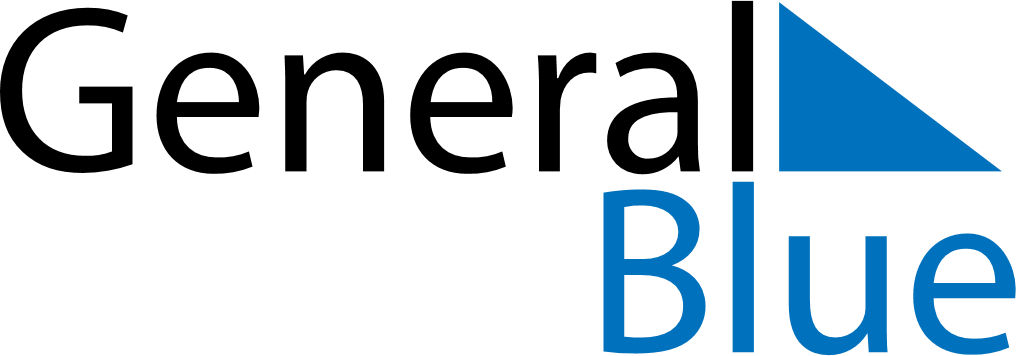 June 2026June 2026June 2026BruneiBruneiSundayMondayTuesdayWednesdayThursdayFridaySaturday1234567891011121314151617181920Islamic New Year21222324252627282930